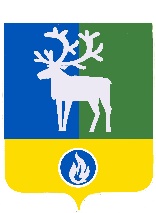 ГОРОДСКОЕ ПОСЕЛЕНИЕ БЕЛОЯРСКИЙБЕЛОЯРСКИЙ РАЙОНХАНТЫ-МАНСИЙСКИЙ АВТОНОМНЫЙ ОКРУГ - ЮГРАСОВЕТ ДЕПУТАТОВРЕШЕНИЕот 9 февраля 2021 года                                                                                              	         № 6О внесении изменений в приложение к решению Совета депутатов городского поселения Белоярский от 15 мая 2006 года № 5 В соответствии со статьей 29 Федерального закона от 6 октября 2003 года № 131-ФЗ «Об общих принципах организации местного самоуправления в Российской Федерации», статьей 12 устава городского поселения Белоярский Совет депутатов городского поселения Белоярский р е ш и л:	1. Внести в приложение «Положение о порядке назначения и проведения собраний, конференций граждан в городском поселении Белоярский» к решению Совета депутатов городского поселения Белоярский от 15 мая 2006 года № 5 «Об утверждении Положения о порядке назначения и проведения собраний, конференций граждан в городском поселении Белоярский» следующие изменения:1) в статье 1:а) пункт 1 изложить в следующей редакции:«1. Под собранием, конференцией граждан (далее – собрание, конференция) понимается совместное заседание граждан или представителей граждан (делегатов) для обсуждения вопросов местного значения, информирования населения о деятельности органов местного самоуправления и должностных лиц местного самоуправления, обсуждения вопросов внесения инициативных проектов и их рассмотрения, осуществления территориального общественного самоуправления.»;б) дополнить пунктом 9 следующего содержания:«9. Собрания и конференции граждан по вопросам внесения инициативных проектов и их рассмотрения назначаются и проводятся в соответствии с настоящим Положением с учетом особенностей, установленных разделом V настоящего Положения.»;2) пункт 1 статьи 3 дополнить подпунктами 3, 4 следующего содержания:«3) по внесению инициативных проектов и их рассмотрению;4) связанные с осуществлением территориального общественного самоуправления.»;3) дополнить разделом V следующего содержания:«V.  Порядок назначения и проведения собрания (конференции) граждан в целях рассмотрения и обсуждения вопросов внесения инициативных проектовСтатья 15. Назначение собрания (конференции) граждан по вопросам внесения инициативных проектов и их рассмотрения1. Инициатором собрания (конференции) граждан по вопросам внесения инициативных проектов и их рассмотрения может выступать население поселения при создании инициативной группы численностью не менее пяти граждан, проживающих на территории поселения или его части, в которых предлагается реализовать инициативный проект, и достигших шестнадцатилетнего возраста (далее - инициативная группа граждан).2. Инициатива собрания (конференции) граждан по вопросам внесения инициативных проектов и их рассмотрения считается выдвинутой с момента представления в Совет депутатов поселения следующих документов:1) уведомление о проведении собрания (конференции) граждан; 2) проект повестки собрания (конференции) граждан;3) протокол собрания инициативной группы граждан, который должен содержать:дату, время и место проведения собрания инициативной группы граждан;сведения о лицах, принявших участие в собрании инициативной группы граждан;сведения (фамилию, имя, отчество (при наличии), контактный телефон) о члене инициативной группы, уполномоченном выполнять распорядительные функции по организации и проведению собрания (конференции) граждан (далее - представитель инициативной группы граждан);результаты голосования по каждому вопросу повестки дня;сведения о лицах, проводивших подсчет голосов.3. Уведомление о проведении собрания (конференции) граждан подписывается членами инициативной группы граждан и направляется в Совет депутатов поселения с прилагаемыми документами представителем инициативной группы граждан.Статья 16. Проведение собрания (конференции) граждан по вопросам внесения инициативных проектов и их рассмотрения1. В собрании граждан по вопросам внесения инициативных проектов и их рассмотрения вправе принимать участие жители соответствующей территории, достигшие шестнадцатилетнего возраста.2. В конференции граждан по вопросам внесения инициативных проектов и их рассмотрения вправе принимать участие делегаты, достигшие шестнадцатилетнего возраста и представляющие жителей поселения, указанных в пункте 1 настоящей статьи.3. Собрание граждан по вопросам внесения инициативных проектов и их рассмотрения считается правомочным, если в нем принимают участие не менее 
10 процентов жителей соответствующей территории, достигших шестнадцатилетнего возраста.Конференция граждан по вопросам внесения инициативных проектов и их рассмотрения считается правомочной, если в ней принимают участие не менее половины избранных делегатов от соответствующей территории, достигших шестнадцатилетнего возраста.4. Решение собрания граждан о поддержке инициативного проекта считается принятым, если за него проголосовало более половины присутствующих участников собрания.5. Решение конференции граждан о поддержке инициативного проекта считается принятым, если за него проголосовало более половины присутствующих делегатов.6. По результатам собрания (конференции) граждан по вопросам внесения инициативных проектов оформляется протокол собрания (конференции) граждан.».2. Опубликовать настоящее решение в бюллетене «Официальный вестник городского поселения Белоярский» и разместить на официальном сайте органов местного самоуправления городского поселения Белоярский в информационно-телекоммуникационной сети «Интернет».3. Настоящее решение вступает в силу после его официального опубликования и распространяется на правоотношения, возникшие с 1 января 2021 года.Глава городского поселения Белоярский 						Е.А. Пакулев						      